ACTA OCTAVA DE LA SESIÓN EXTRAORDINARIACELEBRADA EL DÍA SEIS DE DICIEMBRE DEL DOS MIL VEINTIUNO.PRESIDENTE MUNICIPAL: MUY BUENOS DÍAS TENGAN TODAS Y TODOS USTEDES, SEAN BIENVENIDAS Y BIENVENIDOS A ESTA SESIÓN DE CABILDO QUE FUE CONVOCADA CON FUNDAMENTO EN LO ESTABLECIDO EN EL ARTICULO 29 FRACCIÓN II (SEGUNDA) DE LA LEY DEL GOBIERNO Y ADMINISTRACIÓN PÚBLICA MUNICIPAL DEL ESTADO DE JALISCO, EL DÍA DE HOY 6 DE DICIEMBRE DEL AÑO 2021 SIENDO LAS 9 (NUEVE) HORAS CON 23 (VEINTITRÉS) MINUTOS, DAMOS INICIO A LA Nº 8 (OCTAVA) SESIÓN DE AYUNTAMIENTO, CON CARÁCTER DE EXTRAORDINARIA.“INSTRUYO AL SECRETARIO GENERAL DE ESTE AYUNTAMIENTO PARA QUE HAGA USO DE LA VOZ Y TOME LISTA DE ASISTENCIA”.SECRETARIO GENERAL: BUENOS DÍAS, PROCEDERÉ A TOMAR LISTA DE ASISTENCIA POR LO CUAL LES PIDO QUE CUANDO ESCUCHEN SU NOMBRE LEVANTEN SU MANO Y DIGAN PRESENTE.REGISTRO DE ASISTENCIA Y DECLARACIÓN DEL QUÓRUM LEGAL.PRESIDENTE, MIGUEL OROPEZA RUVALCABA.                 PRESENTE.SINDICO MUNICIPAL, ANTONIA PADILLA ALVAREZ.            PRESENTE.REGIDORA, MARISOL CASILLAS JAUREGUI.                      PRESENTE.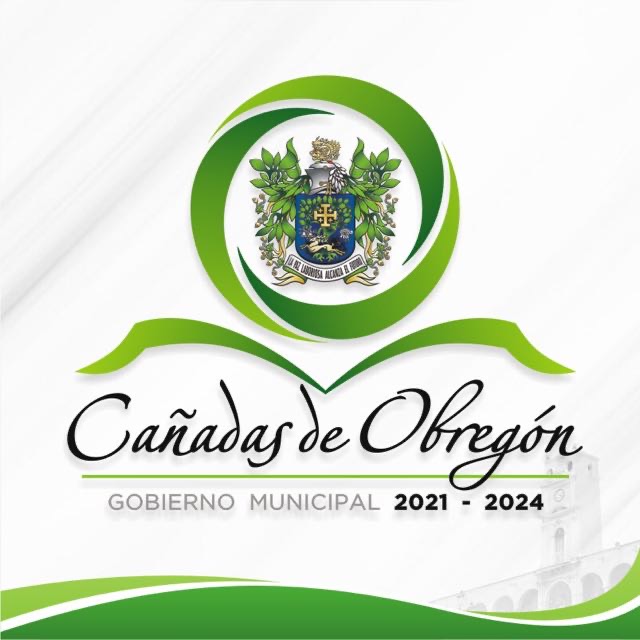 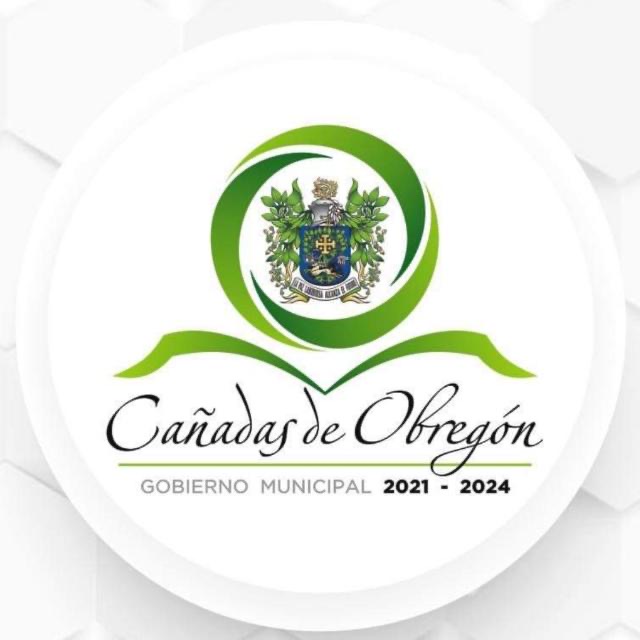 REGIDOR, EFRAIN GUTIÉRREZ ALVAREZ.                          PRESENTE.REGIDORA, ARACELI GUZMAN LIMON.                               PRESENTE.REGIDOR, ABRAHAM BECERRA PEREZ.                             PRESENTE.REGIDORA, ADELAIDA ELIZABETH CARVAJAL TORRES.   PRESENTE.REGIDOR, MAGDALENO ULLOA RUVALCABA.                    PRESENTE.REGIDORA, VERONICA LOMELI COVARRUVIAS.                NO ASISTIO.REGIDOR MARTIN OCTAVIO CONTRERAS JAUREGUI.      NO ASISTIO.REGIRDORA, LAURA LIZBETTE RUEZGA ALCALÀ.             NO ASISTIO.“PRESIDENTE LE INFORMO QUE SE ENCUENTRAN 8 REGIDORES DE 11”.PRESIDENTE MUNICIPAL: VERIFICADA LA ASISTENCIA, Y ENCONTRÁNDOSE 8 DE 11 REGIDORES, SE DECLARA QUE EXISTE QUÓRUM, RAZÓN POR LA CUAL LOS ACUERDOS QUE SE TOMEN EN ESTA SESIÓN SON VÁLIDOS. PRESIDENTE MUNICIPAL: INSTRUYO AL SECRETARIO GENERAL PARA QUE CONTINÚE CON EL SIGUIENTE PUNTO DE ESTE ORDEN DEL DÍA.LECTURA Y EN SU CASO APROBACIÓN DEL ORDEN DEL DÍA.SECRETARIO GENERAL: “EN EL PUNTO NÚMERO 2 TENEMOS LA LECTURA, Y EN SU CASO APROBACIÓN DEL ORDEN DEL DÍA.ORDEN DEL DIA.Registro de Asistencia y Declaración del Quórum Legal.Lectura y en su caso Aprobación del Orden del Día.Lectura y en su caso Aprobación del Acta de la Quinta Sesión de Cabildo.Presentación, Discusión y en su caso Aprobación del presupuesto de Egresos del Ejercicio Fiscal 2022.Iniciativa para la Creación de Convenio entre el H. Ayuntamiento de Cañadas de Obregón y la Universidad de Guadalajara, para la prestación del servicio social en el municipio.Propuesta para la conformación de un Órgano Técnico Municipal dotado de Facultades para llevar a cabo la acciones relacionadas a la prevención social de la violencia y la delincuencia.Aprobación y en su caso Discusión para suscribir la Carta Compromiso del programa “RECREA EDUCANDO PARA LA VIDA APOYO DE MOCHILA, ÚTILES, UNIFORME Y CALZADO ESCOLAR.Clausura de la Sesión.PRESIDENTE MUNICIPAL: QUEDA A SU CONSIDERACIÓN EL ORDEN DEL DÍA, INSTRUYO AL SECRETARIO GENERAL A QUE TOME REGISTRO DE LA VOTACIÓN. SECRETARIO GENERAL: COMO LO INDICA PRESIDENTE, QUIENES ESTÉN A FAVOR CON EL ORDEN DEL DÍA MANIFIÉSTENLO LEVANTADO SU MANO:  PRESIDENTE MUNICIPAL: SE APRUEBA EL ORDEN DEL DÍA CON:PRESIDENTE MUNICIPAL: INSTRUYO AL SECRETARIO GENERAL PARA QUE CONTINÚE CON EL ORDEN DEL DÍA. Lectura y en su caso Aprobación del Acta de la Quinta Sesión de Cabildo.SECRETARIO GENERAL:  COMENZAMOS CON EL PUNTO NUMERO 3. LECTURA Y EN SU CASO, APROBACIÓN DEL ACTA DE LA QUINTA SESIÓN DE AYUNTAMIENTO.SE OMITE LA LECTURA DEL ACTA DEBIDO A QUE SE LES HIZO LLEGAR CON ANTICIPACIÓN PARA QUE LA REVISARAN PREVIAMENTE.PRESIDENTE MUNICIPAL: NO HABIENDO MÁS INTERVENCIONES, INSTRUYO AL SECRETARIO GENERAL A QUE TOME REGISTRO DE LA VOTACIÓN. SECRETARIO GENERAL: COMO LO INDICA, PRESIDENTE. QUIENES ESTÉN A FAVOR CON APROBAR LAS ACTAS MANIFIÉSTENLO LEVANTADO SU MANO: PRESIDENTE MUNICIPAL: SE APRUEBA EL ACTA CON:PRESIDENTE MUNICIPAL: INSTRUYO AL SECRETARIO GENERAL PARA QUE CONTINÚE CON EL ORDEN DEL DÍA.PRESENTACIÓN, DISCUSIÓN Y EN SU CASO APROBACIÓN DEL PRESUPUESTO DE EGRESOS DEL EJERCICIO FISCAL 2022.SECRETARIO GENERAL: CONTINUAMOS CON EL PUNTO NÚMERO 4, Presentación, Discusión y en su caso Aprobación del presupuesto de Egresos del Ejercicio Fiscal 2022.LE CEDO EL USO DE LA VOZ A LA TESORERA LA LIC. OLGA ALICIA FONSECA VILLELA, PARA QUE NOS EXPONGA EL PUNTO. INICIATIVA DE ACUERDO.ACUERDOÚNICO. - Se aprueba por el pleno del Ayuntamiento, el presupuesto de Egresos del Ejercicio Fiscal 2022, del Municipio de Cañadas de Obregón, Jalisco, con efectos a partir de que sea aprobado el presente acuerdo.TRANSITORIOSPRIMERO. - Notifíquese el presente acuerdo al área de Hacienda Municipal.SEGUNDO. - Publíquese en la Gaceta Municipal de Cañadas de Obregón.PRESIDENTE MUNICIPAL: NO HABIENDO MÁS INTERVENCIONES, INSTRUYO AL SECRETARIO GENERAL A QUE TOME REGISTRO DE LA VOTACIÓN. SECRETARIO GENERAL: COMO LO INDICA, PRESIDENTE. QUIENES ESTÉN A FAVOR CON EL ACUERDO MANIFIÉSTENLO LEVANTADO SU MANO: PRESIDENTE MUNICIPAL: SE APRUEBA EL PUNTO CON:PRESIDENTE MUNICIPAL: INSTRUYO AL SECRETARIO GENERAL PARA QUE CONTINÚE CON EL ORDEN DEL DÍA. INICIATIVA PARA LA CREACIÓN DE CONVENIO ENTRE EL H. AYUNTAMIENTO DE CAÑADAS DE OBREGÓN Y LA UNIVERSIDAD DE GUADALAJARA, PARA LA PRESTACIÓN DEL SERVICIO SOCIAL EN EL MUNICIPIO.SECRETARIO GENERAL: CONTINUAMOS CON EL PUNTO NÚMERO 5, Iniciativa para la Creación de Convenio entre el H. Ayuntamiento de Cañadas de Obregón y la Universidad de Guadalajara, para la prestación del servicio social en el municipio.INICIATIVA DE ACUERDO.ACUERDOÚNICO. - Se aprueba por el pleno del Ayuntamiento, que se suscriba el convenio entre la Universidad de Guadalajara y el Municipio de Cañadas de Obregón, con el objeto de la prestación de servició social en el municipio, con efectos a partir de que sea aprobado el presente acuerdo.TRANSITORIOSPRIMERO. - Notifíquese el presente acuerdo a la Universidad de Guadalajara.SEGUNDO. - Publíquese en la Gaceta Municipal de Cañadas de Obregón.PRESIDENTE MUNICIPAL: NO HABIENDO MÁS INTERVENCIONES, INSTRUYO AL SECRETARIO GENERAL A QUE TOME REGISTRO DE LA VOTACIÓN.SECRETARIO GENERAL: COMO LO INDICA, PRESIDENTE. QUIENES ESTÉN A FAVOR CON EL ACUERDO MANIFIÉSTENLO LEVANTADO SU MANO: PRESIDENTE MUNICIPAL: SE APRUEBA EL PUNTO CON:PRESIDENTE MUNICIPAL: INSTRUYO AL SECRETARIO GENERAL PARA QUE CONTINÚE CON EL ORDEN DEL DÍA. Propuesta para la conformación de un ÓRGANO Técnico Municipal dotado de Facultades para llevar a cabo la acciones relacionadas a la prevención social de la violencia y la delincuencia.SECRETARIO GENERAL: CONTINUAMOS CON EL PUNTO NÚMERO 6, Propuesta para la conformación de un ÓRGANO Técnico Municipal dotado de Facultades para llevar a cabo la acciones relacionadas a la prevención social de la violencia y la delincuencia.INICIATIVA DE ACUERDO.ACUERDOÚNICO. - Se aprueba por el pleno del Ayuntamiento, la creación de un Órgano Técnico Municipal facultado para llevar a cabo las acciones relacionadas a la prevención social de la violencia y delincuencia, con efectos a partir de que sea aprobado el presente acuerdo.TRANSITORIOSPRIMERO. - Notifíquese el presente acuerdo al área de Sindicatura.SEGUNDO. - Publíquese en la Gaceta Municipal de Cañadas de Obregón.PRESIDENTE MUNICIPAL: NO HABIENDO MÁS INTERVENCIONES, INSTRUYO AL SECRETARIO GENERAL A QUE TOME REGISTRO DE LA VOTACIÓN. SECRETARIO GENERAL: COMO LO INDICA, PRESIDENTE. QUIENES ESTÉN A FAVOR CON EL ACUERDO MANIFIÉSTENLO LEVANTADO SU MANO: PRESIDENTE MUNICIPAL: SE APRUEBA EL ACUERDO CON:PRESIDENTE MUNICIPAL: INSTRUYO AL SECRETARIO GENERAL PARA QUE CONTINÚE CON EL ORDEN DEL DÍA.  Aprobación y en su caso Discusión para suscribir la Carta Compromiso del programa “RECREA EDUCANDO PARA LA VIDA APOYO DE MOCHILA, ÚTILES, UNIFORME Y CALZADO ESCOLAR.SECRETARIO GENERAL: CONTINUAMOS CON EL PUNTO 7. Aprobación y en su caso Discusión para suscribir la Carta Compromiso del programa “RECREA EDUCANDO PARA LA VIDA APOYO DE MOCHILA, ÚTILES, UNIFORME Y CALZADO ESCOLAR.INICIATIVA DE ACUERDO.ACUERDOÚNICO. - Se aprueba por el pleno del Ayuntamiento, que se suscriba la Carta Compromiso del Programa “RECREA EDUCANDO PARA LA VIDA APOYO DE MOCHILA, ÚTILES, UNIFORME Y CALZADO ESCOLAR, con efectos a partir de que sea aprobado el presente acuerdo.TRANSITORIOSPRIMERO. - Notifíquese el presente acuerdo a la Secretaria de Asistencia Social del Gobierno del Gobierno del Estado de Jalisco.SEGUNDO. - Notifíquese el presente acuerdo al área de Hacienda Municipal.TERCERO. - Publíquese en la Gaceta Municipal de Cañadas de Obregón.PRESIDENTE MUNICIPAL: NO HABIENDO MÁS INTERVENCIONES, INSTRUYO AL SECRETARIO GENERAL A QUE TOME REGISTRO DE LA VOTACIÓN. SECRETARIO GENERAL: COMO LO INDICA, PRESIDENTE. QUIENES ESTÉN A FAVOR CON EL ACUERDO MANIFIÉSTENLO LEVANTADO SU MANO: PRESIDENTE MUNICIPAL: SE APRUEBA EL ACUERDO CON:PRESIDENTE MUNICIPAL: NO HABIENDO MÁS INTERVENCIONES, INSTRUYO AL SECRETARIO GENERAL A QUE TOME REGISTRO DE LA VOTACIÓN. CLAUSURA DE LA SESIÓN.SECRETARIO GENERAL: ¿ALGUIEN DESEA HACER USO DE LA VOZ?PRESIDENTE LE INFORMO QUE, HABIENDO AGOTADO EL ORDEN DEL DÍA, PUEDE PROCEDER CON LA CLAUSURA DE LA SESIÓN.PRESIDENTE MUNICIPAL: SIENDO LAS 10 (DIEZ) HORAS CON 24 (VEINTICUATRO) MINUTOS DEL DIA 06 DE DICIEMBRE DEL AÑO 2021, AL INTERIOR DE ESTE RECINTO SE DECLARA FORMALMENTE CLAUSURADA LA SESIÓN DE AYUNTAMIENTO SIENDO VALIDOS LOS ACUERDOS QUE AQUÍ TOMAMOS.  NOMBRESENTIDO DE SU VOTOPRESIDENTE, MIGUEL OROPEZA RUVALCABAA FAVORSÍNDICO, ANTONIA PADILLA ÁLVAREZA FAVORREGIDORA, MARISOL CASILLAS JÁUREGUIA FAVORREGIDOR, EFRAÍN GUTIÉRREZ ÁLVAREZA FAVORREGIDORA, ARACELI GUZMÁN LIMÓNA FAVORREGIDOR, ABRAHAM BECERRA PÉREZA FAVORREGIDORA, ADELAIDA ELIZABETH CARVAJAL TORRESA FAVORREGIDOR, MAGDALENO ULLOA RUVALCABAA FAVORREGIDORA, VERÓNICA LOMELÍ COVARRUBIAS________REGIDOR, MARTÍN OCTAVIO CONTRERAS JÁUREGUI________REGIDORA, LAURA LIZBETTE RUEZGA ALCALÁ________800VOTOS A FAVOREN CONTRAABSTENCIONESNOMBRESENTIDO DE SU VOTOPRESIDENTE, MIGUEL OROPEZA RUVALCABAA FAVORSÍNDICO, ANTONIA PADILLA ÁLVAREZA FAVORREGIDORA, MARISOL CASILLAS JÁUREGUIA FAVORREGIDOR, EFRAÍN GUTIÉRREZ ÁLVAREZA FAVORREGIDORA, ARACELI GUZMÁN LIMÓNA FAVORREGIDOR, ABRAHAM BECERRA PÉREZA FAVORREGIDORA, ADELAIDA ELIZABETH CARVAJAL TORRESA FAVORREGIDOR, MAGDALENO ULLOA RUVALCABAA FAVORREGIDORA, VERÓNICA LOMELÍ COVARRUBIAS________REGIDOR, MARTÍN OCTAVIO CONTRERAS JÁUREGUI________REGIDORA, LAURA LIZBETTE RUEZGA ALCALÁ________800VOTOS A FAVOREN CONTRAABSTENCIONESNOMBRESENTIDO DE SU VOTOPRESIDENTE, MIGUEL OROPEZA RUVALCABAA FAVORSÍNDICO, ANTONIA PADILLA ÁLVAREZA FAVORREGIDORA, MARISOL CASILLAS JÁUREGUIA FAVORREGIDOR, EFRAÍN GUTIÉRREZ ÁLVAREZA FAVORREGIDORA, ARACELI GUZMÁN LIMÓNA FAVORREGIDOR, ABRAHAM BECERRA PÉREZA FAVORREGIDORA, ADELAIDA ELIZABETH CARVAJAL TORRESA FAVORREGIDOR, MAGDALENO ULLOA RUVALCABAA FAVORREGIDORA, VERÓNICA LOMELÍ COVARRUBIAS________REGIDOR, MARTÍN OCTAVIO CONTRERAS JÁUREGUI________REGIDORA, LAURA LIZBETTE RUEZGA ALCALÁ________800VOTOS A FAVOREN CONTRAABSTENCIONESNOMBRESENTIDO DE SU VOTOPRESIDENTE, MIGUEL OROPEZA RUVALCABAA FAVORSÍNDICO, ANTONIA PADILLA ÁLVAREZA FAVORREGIDORA, MARISOL CASILLAS JÁUREGUIA FAVORREGIDOR, EFRAÍN GUTIÉRREZ ÁLVAREZA FAVORREGIDORA, ARACELI GUZMÁN LIMÓNA FAVORREGIDOR, ABRAHAM BECERRA PÉREZA FAVORREGIDORA, ADELAIDA ELIZABETH CARVAJAL TORRESA FAVORREGIDOR, MAGDALENO ULLOA RUVALCABAA FAVORREGIDORA, VERÓNICA LOMELÍ COVARRUBIAS________REGIDOR, MARTÍN OCTAVIO CONTRERAS JÁUREGUI________REGIDORA, LAURA LIZBETTE RUEZGA ALCALÁ________800VOTOS A FAVOREN CONTRAABSTENCIONESNOMBRESENTIDO DE SU VOTOPRESIDENTE, MIGUEL OROPEZA RUVALCABAA FAVORSÍNDICO, ANTONIA PADILLA ÁLVAREZA FAVORREGIDORA, MARISOL CASILLAS JÁUREGUIA FAVORREGIDOR, EFRAÍN GUTIÉRREZ ÁLVAREZA FAVORREGIDORA, ARACELI GUZMÁN LIMÓNA FAVORREGIDOR, ABRAHAM BECERRA PÉREZA FAVORREGIDORA, ADELAIDA ELIZABETH CARVAJAL TORRESA FAVORREGIDOR, MAGDALENO ULLOA RUVALCABAA FAVORREGIDORA, VERÓNICA LOMELÍ COVARRUBIAS________REGIDOR, MARTÍN OCTAVIO CONTRERAS JÁUREGUI________REGIDORA, LAURA LIZBETTE RUEZGA ALCALÁ________800VOTOS A FAVOREN CONTRAABSTENCIONESNOMBRESENTIDO DE SU VOTOPRESIDENTE, MIGUEL OROPEZA RUVALCABAA FAVORSÍNDICO, ANTONIA PADILLA ÁLVAREZA FAVORREGIDORA, MARISOL CASILLAS JÁUREGUIA FAVORREGIDOR, EFRAÍN GUTIÉRREZ ÁLVAREZA FAVORREGIDORA, ARACELI GUZMÁN LIMÓNA FAVORREGIDOR, ABRAHAM BECERRA PÉREZA FAVORREGIDORA, ADELAIDA ELIZABETH CARVAJAL TORRESA FAVORREGIDOR, MAGDALENO ULLOA RUVALCABAA FAVORREGIDORA, VERÓNICA LOMELÍ COVARRUBIAS________REGIDOR, MARTÍN OCTAVIO CONTRERAS JÁUREGUI________REGIDORA, LAURA LIZBETTE RUEZGA ALCALÁ________800VOTOS A FAVOREN CONTRAABSTENCIONES